Примерная контрольная работа по обучению грамотеКонтрольное списывание.Цель: контроль сформированности навыка осознанного чтения и списывания текста; навыка безотрывного правильного письма; умения делить слова на слоги.Максимально за работу можно получить 11 баллов.Содержание работы.Прочитать текст.Друзья.	Медвежонок и волчонок шли в школу. Медвежонок впереди, за ним - волчонок. А зайчонок долго спал.	- Ой , я опоздаю. Побегу, догоню друзей.	Бежал и кричал:	- Подождите меня! Подождите! 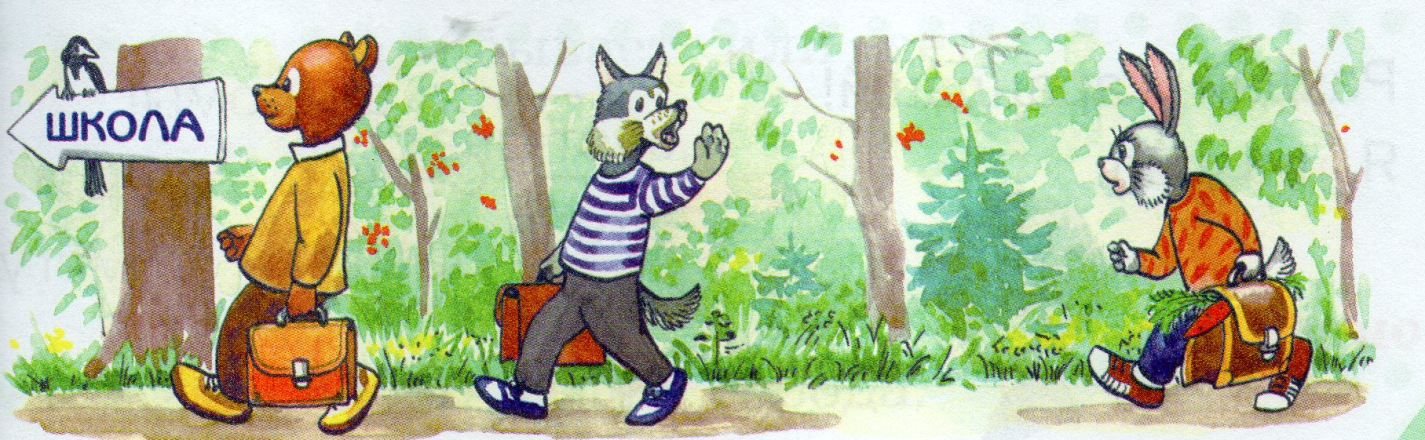 Списать текст.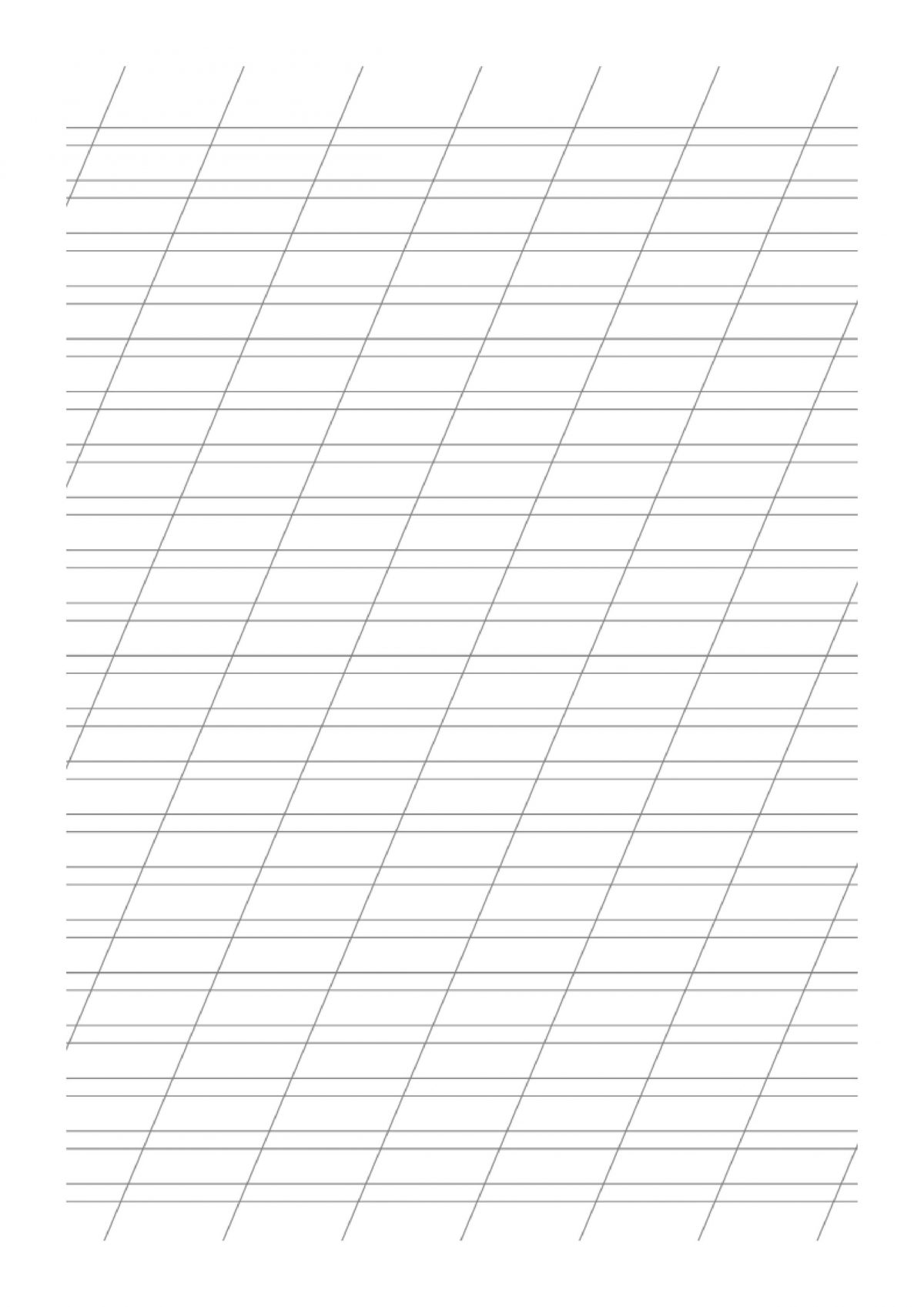 Критерии оценки:Максимально за задание можно получить 7 баллов, по 1 баллу за:- аккуратность;- соблюдение рабочей строки;- отсутствие ошибок в написании букв;- отсутствие ошибок в написании соединений букв;- отсутствие грамматических ошибок;- отсутствие пропусков букв.- отсутствие замен букв.Разделить слова на слоги.Медвежонок, кричал, впереди.Критерии оценки:Максимально за задание можно получить 3 балла – по одному баллу за каждое верно разделённое на слоги слово.Дописать окончание в словах.Шли в школ…, догоню друз… .Критерии оценки:Выполнено верно – 1 балл;Выполнено неверно – 0 баллов.10 - 11 балловвысокий уровень сформированности предметных умений и навыков8 - 9балловсредний уровень сформированности предметных умений и навыков6 - 7балловниже среднего уровень сформированности предметных умений и навыков5 и менее балловнизкий уровень сформированности предметных умений и навыков